Приложениек постановлению администрации Светлоярского муниципального района Волгоградской областиот «___»_____________2018г. №______ПРОЕКТПРОГРАММА КОМПЛЕКСНОГО РАЗВИТИЯ СОЦИАЛЬНОЙ  ИНФРАСТРУКТУРЫ СВЕТЛОЯРСКОГО ГОРОДСКОГО ПОСЕЛЕНИЯ СВЕТЛОЯРСКОГО МУНИЦИПАЛЬНОГО РАЙОНА ВОЛГОГРАДСКОЙ ОБЛАСТИ НА  ПЕРИОД С 2018 ПО 2028 ГОДЫ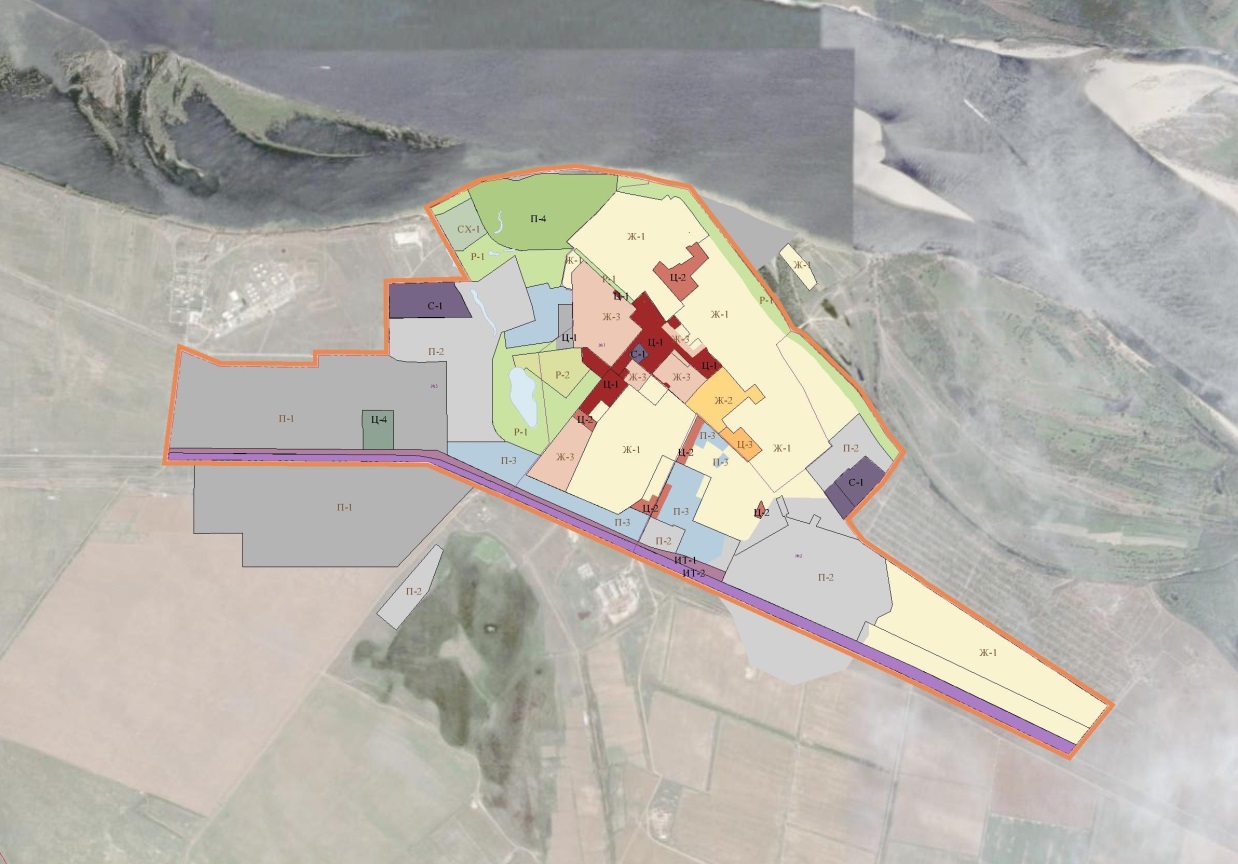 2018 годСодержание1. Паспорт программы2. Характеристика существующего состояния социальной инфраструктуры2.1. Социально-экономическое состояние поселения, сведения о градостроительной деятельности на территории поселения.2.2. Технико-экономические параметры существующих объектов социальной инфраструктуры поселения, сложившийся уровень обеспеченности населения поселения услугами в областях образования, здравоохранения, физической культуры и массового спорта 
и культуры.2.3. Оценка нормативно-правовой базы, необходимой для функционирования 
и развития социальной инфраструктуры поселения.3. Перечень мероприятий (инвестиционных проектов) по проектированию, строительству и реконструкции объектов социальной инфраструктуры поселения.4. Оценка объемов и источников финансирования мероприятий (инвестиционных проектов) по проектированию, строительству и реконструкции объектов социальной инфраструктуры поселения.5. Целевые индикаторы программы, включающие технико-экономические, финансовые и социально-экономические показатели развития социальной инфраструктуры.6. Оценка эффективности мероприятий, включенных в программу.7. Предложения по совершенствованию нормативно-правового и информационного обеспечения развития социальной инфраструктуры, направленные на достижение целевых показателей программы.Паспорт программы2. Характеристика существующего состояния социальной инфраструктуры2.1. Описание социально-экономического состояния  поселения, сведения о градостроительной деятельности на территории поселенияНаселение Численность населения поселения (городского округа) по состоянию на 2018 г. составляет 12020 человек. Таблица №1 – Оценка численности постоянного населенияЖилищный фондТаблица №2 – Перспективный объем жилищного фонда2.2. Технико-экономические параметры существующих объектов социальной инфраструктуры поселения, сложившийся уровень обеспеченности населения поселения услугами в областях образования, здравоохранения, физической культуры и массового спорта и культурыОсновной задачей раздела является выявление количественного и качественного состава действующих объектов, сопоставление мощности действующих объектов с нормативной потребностью, анализ технического состояния зданий, определение мероприятий по устранению сложившихся проблем.2.2.1. Объекты образования.Таблица №3 - Общеобразовательные учрежденияТаблица №4 – Детские дошкольные учрежденияТаблица №5 – Детские дополнительные учрежденияВ целом, обеспеченность постоянного населения на территории муниципального образования учреждениями образования является достаточной.Потребность в детских дошкольных заведениях в поселении очень велика ипредположительно, учитывая тенденцию к стабильному повышению рождаемости, будет лишь возрастать.2.2.2. Объекты здравоохраненияТаблица №6В целом, обеспеченность постоянного населения на территории муниципального образования медицинскими учреждениями является достаточной.2.2.3. Объекты физической культуры и массового спорта.Таблица №7 – Существующие объекты физической культуры и массового спортаВ целом, обеспеченность постоянного населения на территории муниципального образования учреждениями физической культуры и массового спорта является достаточной.2.2.4. Объекты культуры.Таблица №8 – Существующие объекты культурыВ целом, обеспеченность постоянного населения на территории муниципального образования учреждениями культуры является достаточной/не достаточной.2.4. Оценка нормативно-правовой базы, необходимой для функционирования и развития социальной инфраструктуры поселенияЗадача формирования стратегии развития такого сложного образования, каковым является сельское поселение, не может быть конструктивно решена без  анализа, выявления    и адекватного описания его важнейших  характеристик. Для этих целей при разработке Программы был использован эффективный инструмент исследования объектов подобного рода - системный анализ, который позволил воспроизвести основные системные характеристики поселения, показать механизмы его функционирования и развития. Использование инструментов системного анализа обусловлено необходимостью учета сложности и многообразия экономических, социальных, политических и других факторов, влияющих на развитие поселения. С данных позиций поселение  представляет собой сложную систему, которая характеризуется совокупностью различных подсистем, сложными и многочисленными взаимосвязями между ними, динамичностью протекающих процессов.  Использование системного анализа для  разработки Программы позволило выявить и описать основные сферы деятельности в городском поселении. Таковыми являются: производственная сфера, сфера управления и развития, а также сферы  обеспечения условий функционирования и поддержания работоспособности основных элементов, составляющих основу городского поселения.Мероприятия Программы социального развития городского поселения включают как планируемые к реализации инвестиционные проекты, так и совокупность различных  организационных мероприятий, сгруппированных по указанным выше системным признакам. 3. Перечень мероприятий (инвестиционных проектов) по проектированию, строительству и реконструкции объектов социальной инфраструктуры поселения Таблица №114. Оценка объемов и источников финансирования мероприятий (инвестиционных проектов) по проектированию, строительству и реконструкции объектов социальной инфраструктуры поселения (городского округа)Таблица 12 – Прогнозируемый объем финансовых средств на реализацию Программы5. Целевые индикаторы программы, включающие технико-экономические, финансовыеи социально-экономические показатели развития социальной инфраструктурыТаблица 136. Оценка эффективности мероприятий, включенных в программуВыполнение включённых в Программу организационных мероприятий и инвестиционных проектов, при условии разработки эффективных механизмов их реализации и поддержки со стороны местной администрации,  позволит достичь следующих показателей социального развития   поселения  в 2018 году по отношению к 2028 год.Улучшение культурно-досуговой  деятельности будет способствовать формированию здорового образа жизни среди населения, позволит приобщить широкие слои населения к культурно-историческому наследию.7. Предложения по совершенствованию нормативно-правового и информационного обеспечения развития социальной инфраструктуры, направленные на достижение целевых показателей программыРазработка и принятие  программы развития городского поселения позволяет закрепить приоритеты социальной, финансовой, инвестиционной, экономической политики, определить последовательность и сроки решения накопившихся за многие годы проблем. А целевые установки Программы и создаваемые  для её реализации механизмы, закрепляющие «правила игры» на территории поселения, позволят значительно повысить деловую активность управленческих и предпринимательских кадров городского поселения, создать необходимые условия для активизации экономической и хозяйственной деятельности на его территории.НаименованиеПрограммыПрограмма комплексного развития социальной инфраструктуры Светлоярского городского поселения Светлоярского муниципального района Волгоградской области на период с 2018 по 2028 год  (далее - Программа)Основание для разработки ПрограммыГрадостроительный кодекс Российской Федерации; Федеральный закон от 06 октября 2003 года 
№ 131-ФЗ «Об общих принципах организации местного самоуправления в Российской Федерации»;Постановление Правительства Российской Федерации от 01 октября 2015 года № 1050 «Об утверждении требований к программам комплексного развития социальной инфраструктуры поселений, городских округов»;Устав Светлоярского городского поселения Светлоярского муниципального района Волгоградской области;Устав Светлоярского муниципального района Волгоградской областиПоложение об администрации Светлоярского муниципального района Волгоградской области;Решение Думы Светлоярского городского поселения Светлоярского муниципального района Волгоградской области от 27.01.2006 № 2/2, «Об утверждении генерального плана Светлоярского городского поселения Светлоярского муниципального района Волгоградской области».Постановление администрации Светлоярского муниципального района Волгоградской области «О разработке программы комплексного развития транспортной инфраструктуры Светлоярского городского поселения Светлоярского муниципального района Волгоградской области».Наименование заказчика Программы, его местонахождениеАдминистрация Светлоярского муниципального района Волгоградской области  (далее - Администрация).404171 Волгоградская область, Светлоярский район, р.п. Светлый Яр, ул. Спортивная, д.5Наименование разработчика Программы, его местонахождениеАдминистрация Светлоярского муниципального района Волгоградской области  (далее - Администрация).404171 Волгоградская область, Светлоярский район, р.п. Светлый Яр, ул. Спортивная, д.5Цели и задачи ПрограммыЦели:Достижение расчетного уровня обеспеченности населения Светлоярского городского поселения Светлоярского муниципального района Волгоградской области услугами в области социальной инфраструктуры.Задачи: - обеспечить 	безопасность, качество и эффективность использования населением объектов социальной инфраструктуры;- доступность объектов социальной инфраструктуры поселения;-эффективность функционирования действующей социальной инфраструктуры;–сбалансированное, перспективное развитие социальной инфраструктуры муниципального образования в соответствии с установленными потребностями в объектах социальной инфраструктуры;– достижение расчетного уровня обеспеченности населения муниципального образования услугами в соответствии с нормативами градостроительного проектирования.Срок и этапы реализации ПрограммыСрок реализации: с 2018 до 2028г.Объемы и источники финансирования ПрограммыОбъем финансирования Программы на период с 2018 по 2028 год составит 500 тыс. рублей, в том числе по годам:2018 – 0 тыс. руб.;2019 –  0тыс. руб.;2020 – 500 тыс. руб.;2021-2028 – 0 тыс. руб.из них: муниципальный бюджет –500 тыс. руб.;Ожидаемые результаты реализации ПрограммыДостижение нормативного уровня обеспеченности населения учреждениями образования, здравоохранения, культуры, физической культуры и спорта, установленного нормативами градостроительного проектирования.НаименованиеЧисленность населения, чел.Численность населения, чел.Численность населения, чел.Численность населения, чел.Численность населения, чел.Численность населения, чел.Наименование2013 г.2014 г.2015г.2016г.2017г.Светлоярское городское поселение1263912435122491214812020№ п/пПоказателиЕдиница измеренияРасчетный срок (.)1Жилищный фонд, всеготыс. м2303,52Населениечел.120203Жилищная обеспеченностьм2/чел25,64Убыль жилищного  фондатыс. м2-5Сохраняемый существующий жилищный фондтыс. м2-6Новое строительствотыс. м2-№ п/пНаименованиеАдресКол-во персоналаПроектная мощностьФактическое посещениеРезерв/дефицит мест1Муниципальное казенное общеобразовательное учреждение «Светлоярская средняя школа № 1» Светлоярского муниципального района Волгоградской области404171, Волгоградская область, р.п.Светлый Яр, ул.Сидорова, д.34752048733/02Муниципальное казенное общеобразовательное учреждение «Светлоярская средняя школа № 2 имени Ф.Ф.Плужникова» Светлоярского муниципального района Волгоградской области404171, Волгоградская область, р.п.Светлый Яр, мкр.1, д.23 а788509070/57№ п/пНаименованиеАдресКол-во работающихПроектная мощностьФактическое посещениеРезерв/дефицит мест1Муниципальное казенное дошкольное образовательное учреждение «Светлоярский детский сад № 3» Светлоярского муниципального района Волгоградской область404171, Волгоградская область, р.п.Светлый Яр, мкр.1, д.30а5023522015/02Муниципальное казенное дошкольное образовательное учреждение «Светлоярский детский сад № 4» Светлоярского муниципального района Волгоградской область404171, Волгоградская область, р.п.Светлый Яр, мкр.1, д.31а5020818919/03Муниципальное казенное дошкольное образовательное учреждение Светлоярский детский сад № 5 «Березка» Светлоярского муниципального района Волгоградской область404171, Волгоградская область, р.п.Светлый Яр, пер.2613011020/04Муниципальное бюджетное дошкольное образовательное учреждение «Светлоярский детский сад № 7» Светлоярского муниципального района Волгоградской область404171, Волгоградская область, р.п.Светлый Яр, мкр.1, д.22а4826623828/0№ п/пНаименованиеАдресКол-во работающихПроектная мощностьФактическое посещениеРезерв/дефицит мест1Муниципальное казенное образовательное учреждение дополнительного образования «Светлоярский дом творчества» Светлоярского муниципального района Волгоградской области404171, Волгоградская область, р.п.Светлый Яр, пер.Куйбышева, д.13650500/02Муниципальное автономное образовательное учреждение дополнительного образования «Детско-юношеская спортивная школа» Светлоярского муниципального района Волгоградской области404171, Волгоградская область, р.п.Светлый Яр, мкр.1, д. 1Б61201200/0№ п/пНаименование объектаАдресЧисло мед. персоналаПоказательПоказатель№ п/пНаименование объектаАдресЧисло мед. персоналаПосещений (в день)Число коек1ГБУЗ «Светлоярская центральная районная больница» Светлоярского муниципального района Волгоградской областир.п. Светлый Яр, ул. Мелиоративная, дом №673-108
(из них 74-  круглосуточных,34 -  дневного стационара)2Взрослая поликлиникар.п. Светлый Яр, мкр. 1, дом №867300-3Детская поликлиникар.п. Светлый Яр, мкр. 4, дом №419100-№ п/пНаименование объектаАдрес1Спортивный зал МКОУ Светлоярская СОШ № 1р.п. Светлый Яр, ул. Сидорова, 32Спортивный зал МАОУ «Светлоярская СШ № 2р.п. Светлый Яр, мкр. 1, д.233Акробатический залМАОУ «Светлоярская СШ № 2»р.п. Светлый Яр, мкр. 1, д.23 «а»4Спортивный зал МКДОУ Светлоярский детский сад № 3р.п. Светлый Яр, мкр. 1, д.30 а5Спортивный зал МКДОУ Светлоярский детский сад № 7р.п. Светлый Яр, мкр. 1, д. 22 а6Спортивный зал МКДОУ Светлоярский детский сад № 4р.п. Светлый Яр, мкр. 1, д.31 «а»7Спортивный зал МКДОУ Светлоярский детский сад № 5р.п. Светлый Яр, пер. Зеленый, д.18ГАПОУ «Волгоградский медико - экологический техникум» (4 спортивных зала)р.п. Светлый Яр, ул. Студенческая 59Спортивный зал ГКУ СО «Светлоярский центр социального обслуживания населения»р.п. Светлый Яр, ул. Мелиоративная, 310Светлоярский физкультурно - оздоровительный комплекс МАОУ ДО «Светлоярская детско - юношеская спортивная школа»р.п. Светлый Яр, мкр. 1, д.1 Б11Спортивный залМАОУ ДО «Светлоярская детско - юношеская спортивная школа»р.п. Светлый Яр, мкр. 1, д.1 А12Стадион МАОУ ДО «Светлоярская детско - юношеская спортивная школа»р.п. Светлый Яр мкр.1, д.1 Б13Футбольное полеМАОУ ДО «Светлоярская детско - юношеская спортивная школа»р.п. Светлый Яр мкр.1 д.1 Б14Спортивная площадка для пляжного волейболаМАОУ ДО «Светлоярская детско - юношеская спортивная школа»р.п. Светлый Яр мкр.1 д.1 Б15Спортивная площадка для пляжного волейболаМАОУ ДО «Светлоярская детско - юношеская спортивная школа»р.п. Светлый Яр мкр.1 д.1 Б16Спортивная площадка для пляжного волейболаМАОУ ДО «Светлоярская детско - юношеская спортивная школа»р.п. Светлый Яр мкр.1 д.1 Б17Спортивная площадка МКОУ Светлоярская СОШ № 1р.п. Светлый Яр, ул. Сидорова, 318Спортивная площадка МАОУ «Светлоярская СШ № 2»р.п. Светлый Яр, мкр.1, д.23 «а»19Волейбольная площадкар.п. Светлый Яр, мкр.1 д.17№ п/пНаименование объектаАдресКол-во персоналаКлубБиблиотека№ п/пНаименование объектаАдресКол-во персоналакол-во месткол-во книг1ДК  «Октябрь » МКУК  «Светлоярский центр культуры,  досуга  и  библиотечного  обслуживания»404171, Волгоградская область, р.п. Светлый Яр,ул. Сидорова, д.718400-2Центральная  библиотека  МКУК  «Светлоярский центр культуры,  досуга  и  библиотечного  обслуживания»404171, Волгоградская область, р.п. Светлый Яр, пер. Театральный, 67-418263Детская  библиотека МКУК  «Светлоярский центр культуры,  досуга  и  библиотечного  обслуживания»404171, Волгоградская область, р.п. Светлый Яр, ул.Волжская,603-176124МКУК «Историко-краеведческий  музей  Светлоярского  муниципального  района»404171,Волгоградская область,р.п. Светлый Яр, ул. Советская,  д.654-№НаименованиеТехнико-экономические параметры Сроки реализации в плановом периодеСроки реализации в плановом периодеСроки реализации в плановом периоде№НаименованиеТехнико-экономические параметры 201820192020-20311Реконструкция здания Дома Культуры Увеличение площади объекта на 500кв.м. -Проектирование объекта-№п/пНаименование мероприятияИсточникифинансированияГоды, тыс. руб.Годы, тыс. руб.Годы, тыс. руб.№п/пНаименование мероприятияИсточникифинансирования201820192020-2028Местный бюджет        -  500 тыс. руб. -№п/пНаименование целевого индикатора Ед. измеренияЗначение целевого индикатора по годамЗначение целевого индикатора по годамЗначение целевого индикатора по годам№п/пНаименование целевого индикатора Ед. измерения201820192020-20281.Обеспечение нормативной потребности населения в объектах культурыТыс.руб.-      500-